The Learning Theory – Millar & Dollard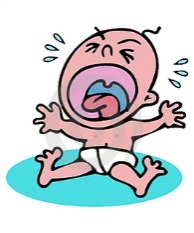 Classical conditioning schedule